 ‌INDIVIDUAL SUPPLIES Write your name on these, if possible1	Book bag1	Pair of scissors 1	Pair of earbuds/headphones 1	Scientific calculator (Label It!) 1	Stylus2	Composition notebooks (Language  	Arts/Social Studies)5	Plastic folders w/prongs & pockets	(red/Spanish, purple/Social Studies,	yellow/Religion, blue/English,	green/Literature)1	Box colored pencils (24-count)1	1” binder (Science)*1	Pack dividers for binder (Science)*Pens & pencils for daily use ‌Mrs. Johnson’s Math1	Pack of multi-color index cards (6th/7th)1	Pack of thin dry erase markers 1	Red pen1	12” Ruler    1	Single subject notebook w/folder (6th/7th)1	1” Binder (8th)1	Pack of 8 dividers for binder (8th) Mrs. Lett’s Math1	Composition notebook1	4-pack of neon dry erase markers*Will share binder with ScienceSpanish1	Composition notebook (New to SJS 6th	graders only)HOMEROOM SUPPLIESTo be shared with the class1	Bottle of glue (Lett)1	Bottle of glitter glue (Lett)4	Glue sticks2	Containers of Lysol wipes 2	Bottles of hand sanitizer3	Pack of 4-count Expo dry erase markers 4	Packs of Ticonderoga #2 pencils (24-count) 2	Rolls of paper towels 2	Black Sharpie markers 3	Boxes of Kleenex 1	3”x3” Post-Its (cube or a 3-5-pack) (Durden)1	4-pack highlighters2	Packs blue or black pens1	Ream of yellow paper (6th grade) 1	Roll clear contact paper to cover/secure	Religion workbook and bibles (7th grade)
WISHLISTNot required but appreciatedCardstockPencil erasersExpo vibrant colors dry eraseCrayola markersPost-Its of any sizeAstrobrights paper‌ ‌ART1 Box of Crayons1 Box of Colored Pencils1 Box of Colored Markers1 Black Sharpie (for grades 3 and up only)1 Pencil Sharpener1 Eraser1 Pair of Scissors1 Bottle of White Glue1 Glue Stick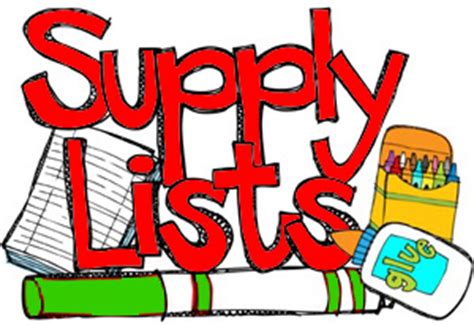 